Solicitud de InscripciónInserte foto 4x4 							Sede: *DOMICILIO ELECTRÓNICO será considerado por esta Dirección como DOMICILIO FEHACIENTE, DONDE SERÁN VÁLIDAS TODAS LAS NOTIFICACIONES.Nota: Se considerará falta grave, pasible de sanción de suspensión de uno (1) a cinco (5) años, de acuerdo a su importancia, el falseamiento de los datos de la presente solicitud. Resolución Nº 1268 – Consejo Superior de la Universidad de Buenos Aires.Fecha:.Carrera: Apellido:  .Apellido:  .Nombres: .Nombres: .DNI Nº:   .   DNI Nº:   .   Sexo:Estado Civil:Fecha de Nacimiento: Nacionalidad: .Localidad: .Provincia: País: Domicilio - Calle: .Domicilio - Calle: .N°: Piso: Depto.: CP: .Localidad: .Localidad: .Provincia:  Provincia:  Teléfono:   .Teléfono:   .Domicilio Electrónico*:       .
CUIL: Domicilio Electrónico*:       .
CUIL: Estudios Secundarios - Establecimiento: Título obtenido: Año de egreso: DATOS DEL CBC - Año de ingreso:  .Inserte imagen de su firmaAclaración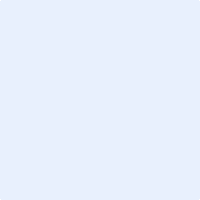 